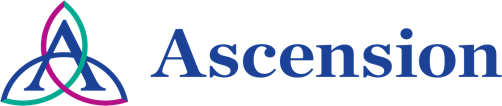 Continuing Education/Continuing Medical Education (CE/CME)Schwartz Center Rounds (ASMCA)WHEN:		June 14, 2021 — 3:00 PMPresentation purpose:This activity provides a specific venue within the hospital for purposeful dialogue that targets emotional, moral and psychosocial concerns raised in stressful or challenging patient care experiences. The intended outcome is to foster and sustain compassion in healthcare.Learning objectives:Recognize challenging social and emotional aspects of patient care.Understand differing perspectives and experiences of co-workers, patients, and families.Identify practices for handling difficult or sensitive patient situations.Target audience:This activity is designed for the interdisciplinary audience including the following:Specialties: Anesthesiology, Cardiology, Dermatology, Emergency Medicine, Family Medicine, General Medicine, Medicine, Neurology, Ob/Gyn, Oncology, Orthopedics, Pathology & Laboratory Medicine, Pediatrics, Physical Medicine & Rehab, Primary Care, Psychiatry, Radiology, Radiation Oncology , Surgery, Other, Rheumatology, Palliative Care, Infectious Disease, TelemedicineProfessions: Physician, Non-Physician, Physician Assistant, Psychologists, Pharmacist, Nurse, Social Workers, Pharmacy Technician, Student, Physical Therapist, Occupational Therapist, Chaplain, Advanced Practice Nurse, Other, Respiratory TherapistAccreditationIn support of improving patient care, Ascension is jointly accredited by the Accreditation Council for Continuing Medical Education (ACCME), the Accreditation Council for Pharmacy Education (ACPE), and the American Nurses Credentialing Center (ANCC), to provide continuing education for the healthcare team.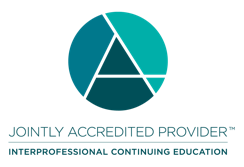 Credit designation: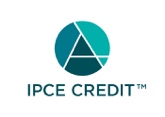 This activity was planned by and for the healthcare team, and learners will receive 1.00 IPCE credit(s) for learning and change.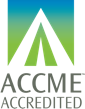 Ascension designates this Live Activity for a maximum of 1.00 AMA PRA Category 1 Credit(s)™. Physicians should claim only the credit commensurate with the extent of their participation in the activity.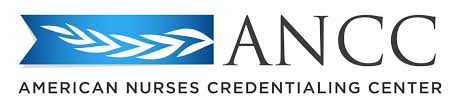 This activity is awarded 1.00 ANCC contact hour(s). (based on 60 minutes per contact hour)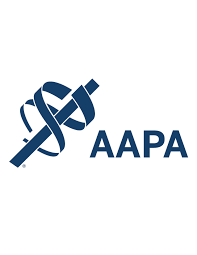 Ascension has been authorized by the American Academy of PAs (AAPA) to award AAPA Category 1 CME credit for activities planned in accordance with AAPA CME Criteria. This activity is designated for 1.00 AAPA Category 1 CME credits. PAs should only claim credit commensurate with the extent of their participation.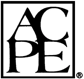 This knowledge-based activity qualifies for 1.00 contact hours of continuing pharmacy education credit. Pharmacy CE credits will be submitted electronically to the NABP upon successful completion of the activity.As a Jointly Accredited Organization, Ascension is approved to offer social work continuing education by the Association of Social Work Boards (ASWB) Approved Continuing Education (ACE) program. Organizations, not individual courses, are approved under this program. State and provincial regulatory boards have the final authority to determine whether an individual course may be accepted for continuing education credit. Ascension maintains responsibility for this course.  Social workers completing this course receive 1.00 continuing education credits.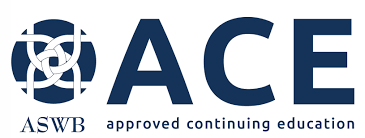 Faculty/Course Director/Planners:Ascension has selected all faculty participating in this activity. It is the policy of Ascension that all CE/CME planning committees, faculty, authors, editors, and staff disclose relationships with commercial interests upon nomination or invitation of participation. Disclosure documents are reviewed for potential conflicts of interest and if relevant, they are resolved prior to confirmation of participation. Only those participants who have no conflict of interest or who agreed to an identified resolution process prior to their participation were involved in this activity.Conflict of Interest:In accordance with the ACCME Standards for Commercial Support, it is the policy of Ascension to ensure balance, independence, objectivity and scientific rigor in all CE/CME activities.Full disclosure of conflicts and conflict resolution will be made in writing via handout materials or syllabus.Commercial Interest:No commercial interest was received for this CE/CME activity.Name of individualIndividual's role in activityName of commercial interest/Nature of relationshipChelsey S Brits, RNFacultyNothing to disclose - 06/01/2021Arun Gopal, MDFacultyNothing to disclose - 05/24/2021Shannon Kane, BSN, RNFacultyNothing to disclose - 05/21/2021Alexander Latas, BSRTFacultyNothing to disclose - 06/01/2021Smitha Murthy, MDFacultyNothing to disclose - 05/26/2021Caroline Weaver, MA, MEd.,MDiv.FacultyNothing to disclose - 05/21/2021